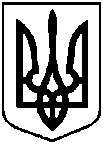 Сумська міська радаВиконавчий комітетРІШЕННЯвід   08.10.2019     № 561З метою забезпечення безпечних і комфортних умов для учасників дорожнього руху, а також з метою захисту життя та здоров’я громадян, відповідно до статті 27 Закону України «Про дорожній рух», керуючись частиною першою статті 52 Закону України «Про місцеве самоврядування в Україні», виконавчий комітет Сумської міської ради, виконавчий комітет Сумської міської радиВИРІШИВ:Затвердити Проекти організації дорожнього руху в м. Суми згідно додатків до даного рішення, а саме:1.1. Організація одностороннього дорожнього руху по вулиці Олександра Аніщенка та провулку Олексія Береста в м. Суми (додається).1.2. Організація дорожнього руху в місцях улаштування пристроїв зниження швидкості по вул. Л.Українки, район школи №7 в м. Суми (додається).1.3. Організація дорожнього руху в місцях улаштування пристроїв зниження швидкості по вул. Доватора, район школи №5 в м. Суми (додається).1.4. Організація дорожнього руху в місцях улаштування пристроїв зниження швидкості по вул. Декабристів, район школи №25 в м. Суми (додається).1.5. Обмеження стоянки автотранспорту в районі заїзду до будинку №10 по вул. Набережна р. Стрілки у м. Суми (додається).1.6. Поліпшення організації дорожнього руху на перехресті вул. Горького – вул. Леваневського – вул. Металургів у м. Суми (додається).1.7. Схема дислокації дорожніх знаків та організація безпеки руху на вулицях мікрорайону Ганнівка в м. Суми (додається).2. Департаменту інфраструктури міста Сумської міської ради (Павленко В.І.) здійснити комплекс заходів по запровадженню проектів організації дорожнього руху до 01 грудня 2019 року.3. Контроль за виконанням цього рішення покласти на заступника міського голови з питань діяльності виконавчих органів ради згідно з розподілом обов’язків.Міський голова 								О.М. ЛисенкоПавленко В.І., 700-590Розіслати: Павленко В.І. Про затвердження Проектів організації дорожнього руху 
м. Суми